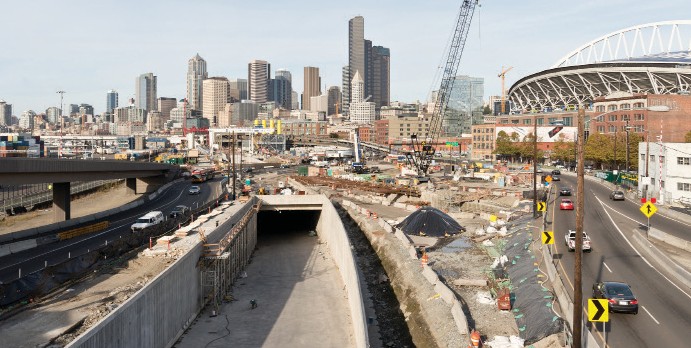 Get ready: three-week SR 99 closure begins Jan. 11, 2019What: Three-week SR 99 closure and up to six weeks of traffic impactsWhen the new SR 99 tunnel is ready to open, WSDOT will need to close the highway for approximately three weeks to realign SR 99 into the tunnel. The closure will extend from the south end of the Battery Street Tunnel to the West Seattle Bridge. There will be up to three weeks of additional ramp closures before and after the three week closure.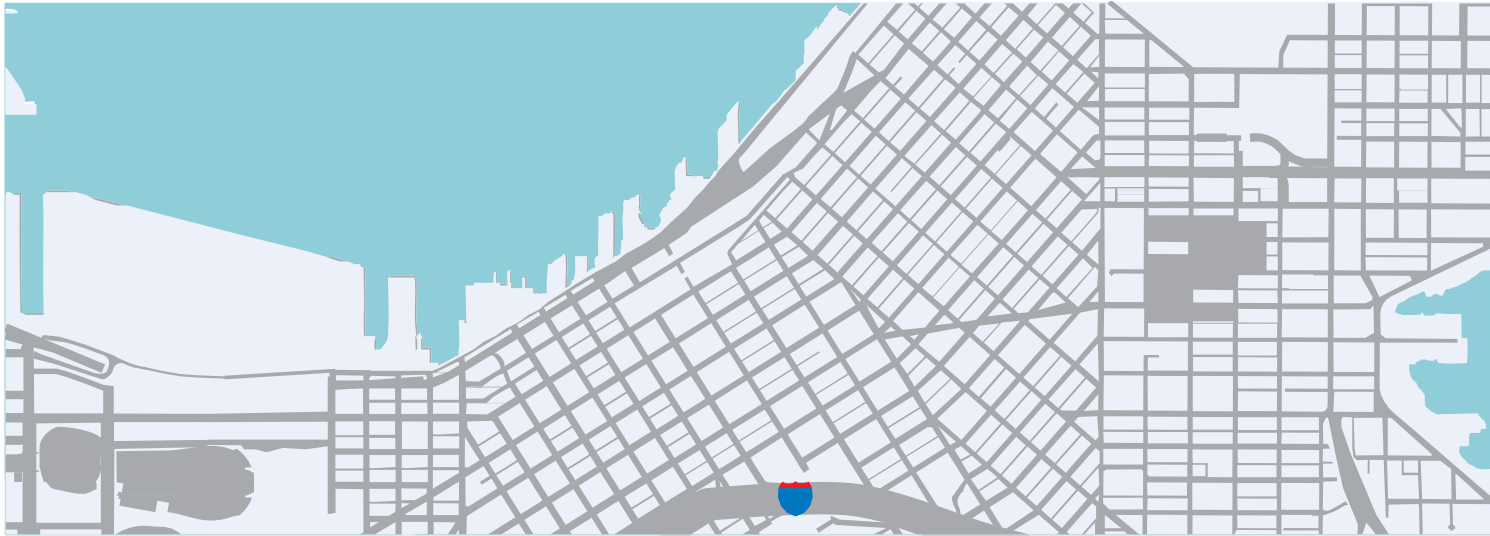 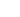 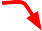 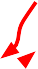 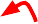 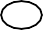 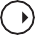 All SR 99 on- and off-ramps will be closed between the West Seattle Bridge and the Battery Street Tunnel. The on- and off-ramps at Western Avenue will be open during the closure.One week before closureSouthend ramps that provide access to and from I-5 and I-90 close about one week before the full closure.One to two weeks after closureAfter the new SR 99 tunnel opens the northbound off-ramp todowntown will remain closed for up to two weeks.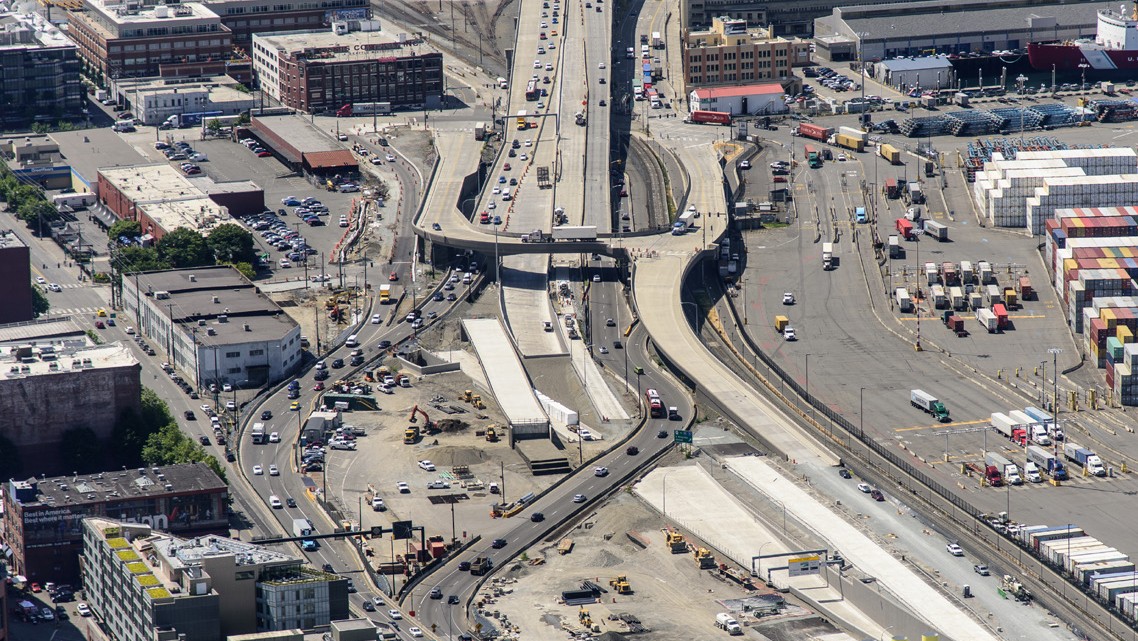 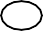 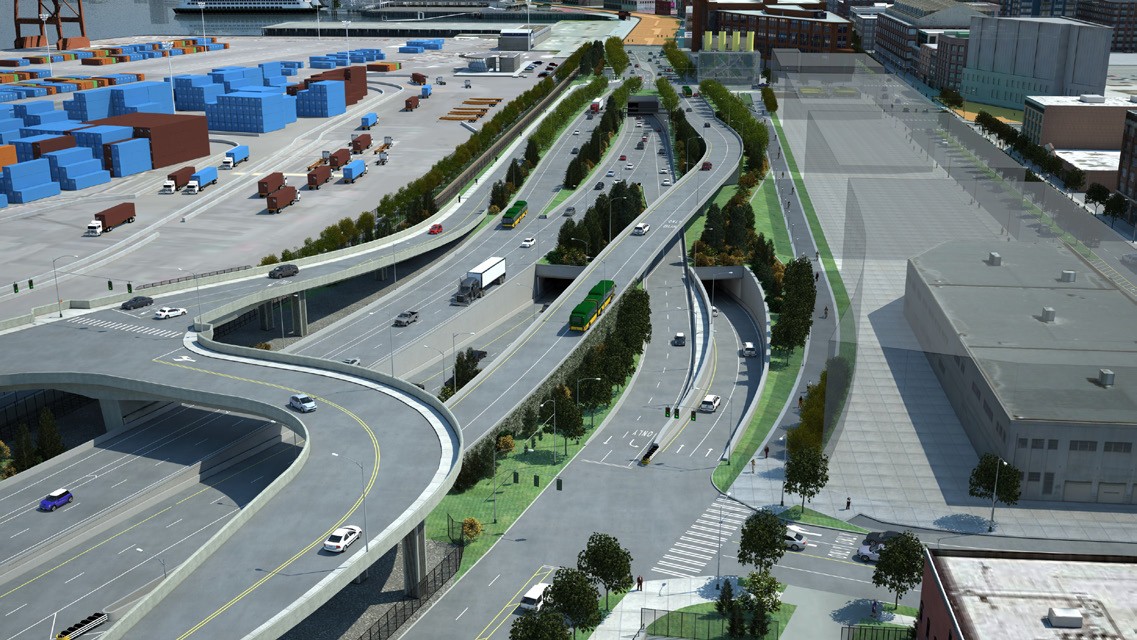 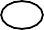 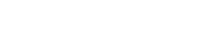 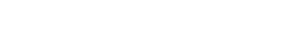 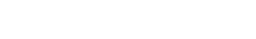 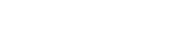 Why do we need to close the highway?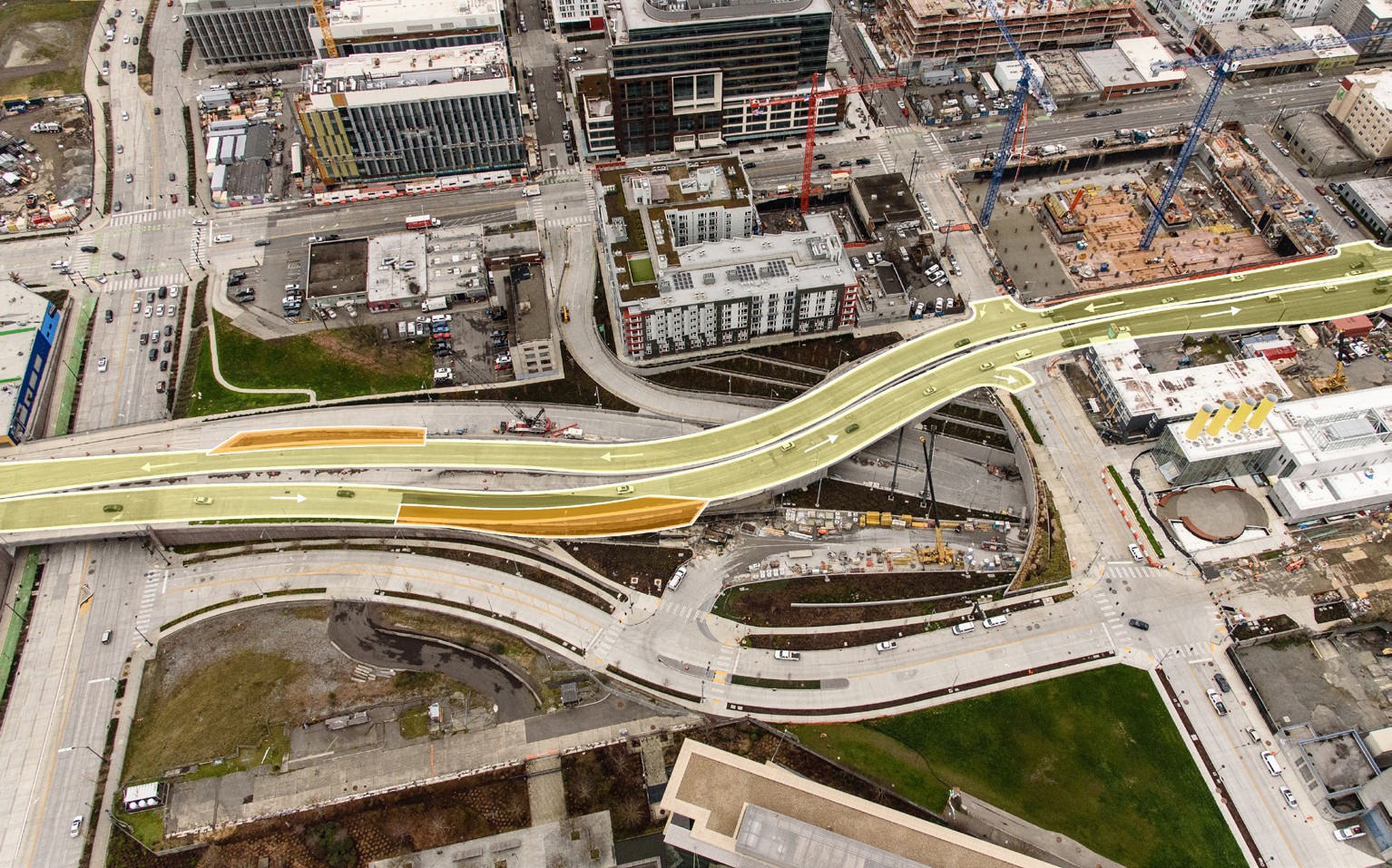 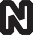 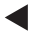 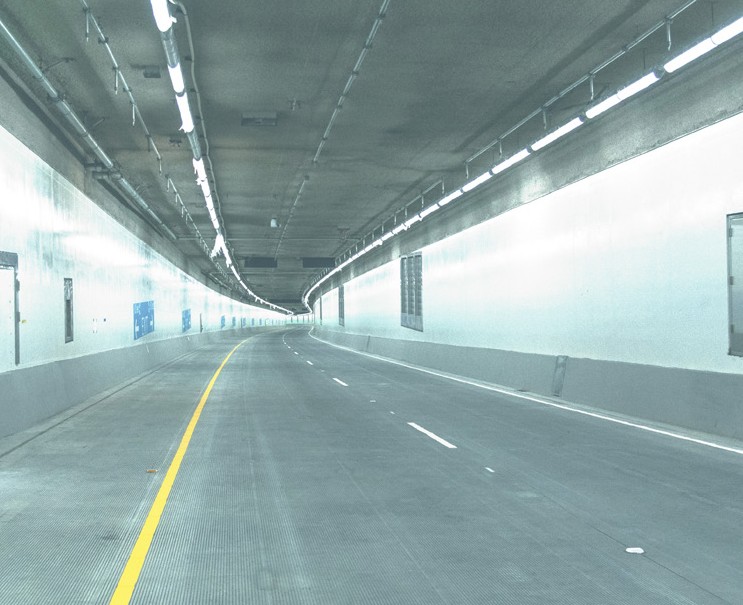 The current alignment of SR 99 near the stadiums is temporary, which allows traffic to travel through an active construction zone. Crews have to work in this alignment to connect SR 99 to the new tunnel. The closure is unavoidable due to the large amount of work involved in realigning SR 99. The graphics below show the path of SR 99 today (yellow) and the work zones during the closure (orange).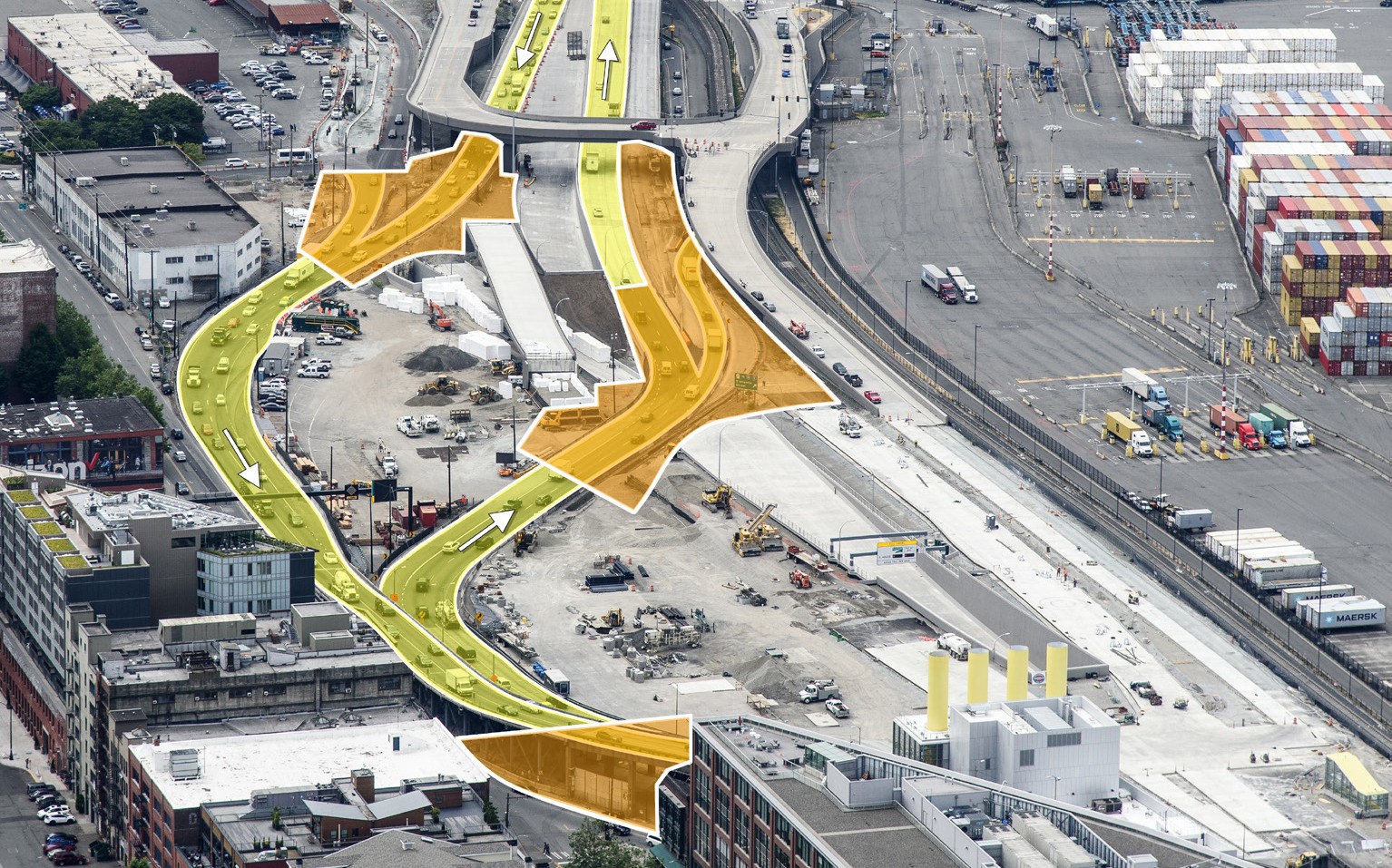 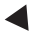 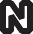 Americans with Disabilities Act & Title VI InformationAmericans with Disabilities Act (ADA) Information: This material can be made available in an alternate format by emailing the Office of Equal Opportunity at wsdotada@wsdot.wa.gov or by calling toll free, 855-362-4ADA(4232). Persons who are deaf or hard of hearing may make a request by calling the Washington State Relay at 711.Title VI Notice to Public: It is the Washington State Department of Transportation’s (WSDOT) policy to assure that no person shall, on the grounds of race, color, national origin or sex, as provided by Title VI of the Civil Rights Act of 1964, be excluded from participation in, be denied the benefits of, or be otherwise discriminated against under any of its federally funded programs and activities. Any person who believes his/her Title VI protection has been violated, may file a complaint with WSDOT’s Office of Equal Opportunity (OEO). For additional information regarding Title VI complaint procedures and/or information regarding our non-discrimination obligations, please contact OEO’s Title VI Coordinator at (360) 705-7090.Americans with Disabilities Act (ADA) Information: This material can be made available in an alternate format by emailing the Office of Equal Opportunity at wsdotada@wsdot.wa.gov or by calling toll free, 855-362-4ADA(4232). Persons who are deaf or hard of hearing may make a request by calling the Washington State Relay at 711.Title VI Notice to Public: It is the Washington State Department of Transportation’s (WSDOT) policy to assure that no person shall, on the grounds of race, color, national origin or sex, as provided by Title VI of the Civil Rights Act of 1964, be excluded from participation in, be denied the benefits of, or be otherwise discriminated against under any of its federally funded programs and activities. Any person who believes his/her Title VI protection has been violated, may file a complaint with WSDOT’s Office of Equal Opportunity (OEO). For additional information regarding Title VI complaint procedures and/or information regarding our non-discrimination obligations, please contact OEO’s Title VI Coordinator at (360) 705-7090.